Güneş lekeleri, Güneş’in yüzeyinde bulunan daha sıcak bölgelerdir.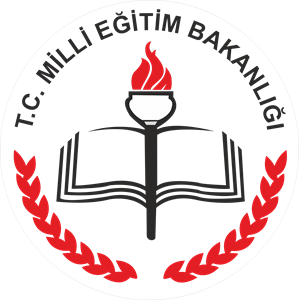 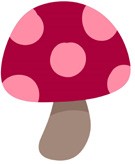 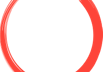 Mikroskobik canlıların tamamı zararlıdır.Güneş’i Ay’dan daha küçük görünmemizin sebebi, Güneş’in Dünya’ya daha uzak olmasıdır.Pürüzlü yüzeylerde sürtünme az, pürüzsüz yüzeylerde sürtünme fazladır.Dünya’dan bakıldığında Ay’ın hep aynı yüzü görülür.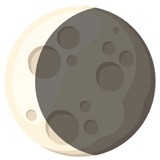 Bitkiler güneş ışığını kullanarak kendi besinlerini kendileri üretebilirler.Dünya, Ay etrafında dolanma hareketi yapar.Ay’ın Dünya etrafında dolanma hareketi yapması sonucu Ay’ın evreleri oluşur.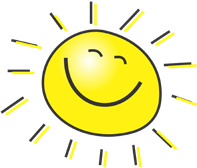 Ay Güneş’ten aldığı ışığı yansıttığı için, geceleri gökyüzünde parlak görünür.Dinamometrelerin içinde bulunan yayların bir esneklik özelliği vardır.Güneş kendi ekseni etrafındaki dönme hareketini,	yönde yapar.mantarlar, besin olarak tüketilebilen türleri olan mantar çeşididir.Meteorların Ay yüzeyine çarpması sonucu oluşan derin çukurlara	denir.Pamukçuk	mantarların neden olduğu bir hastalıktır.Ay’da atmosfer yok denecek kadar az olduğu için	gözlenmez.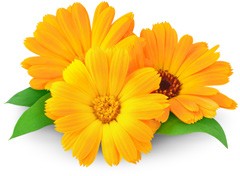 Sütün yoğurda dönüşmesini yararlı	ler sağlar.Canlılar arasında en gelişmiş grup	dir.Ay’ın iki tane ……………......……………….. ve iki tane	şeklinde toplam dört ara evresi vardır.9	bitkilerde, tohum ve meyve oluşumu gözlenmez.10. Ay’ın farklı şekilde görünümüne Ay’ın	denir.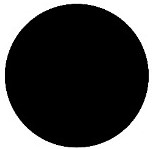 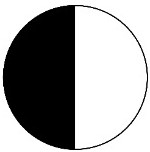 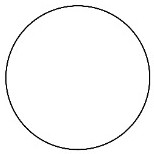 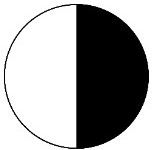 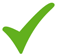 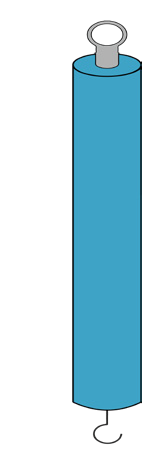 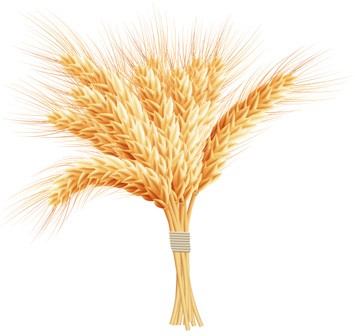 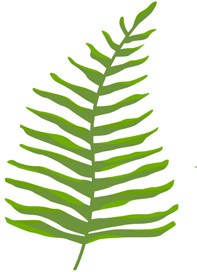 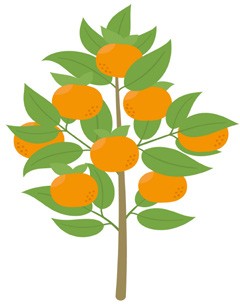 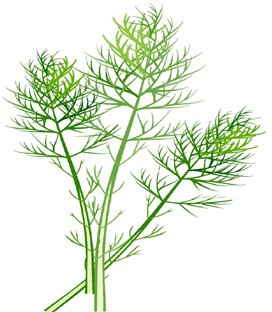 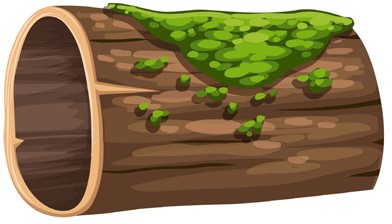 .............................................................................................................................................................................................................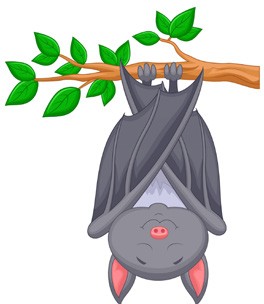 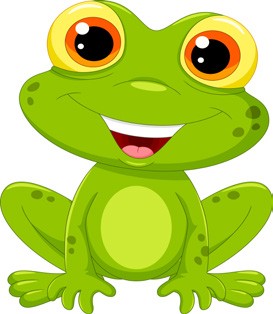 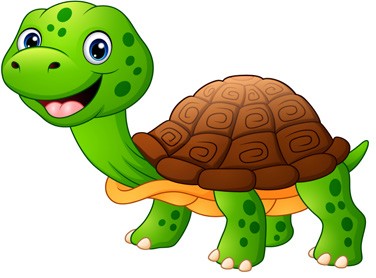 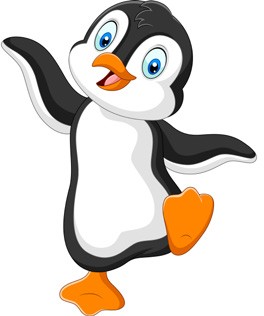 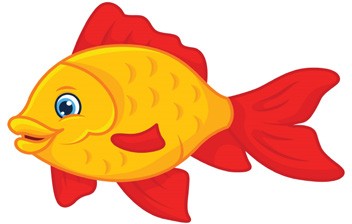 .............................................................................................................................................................................................................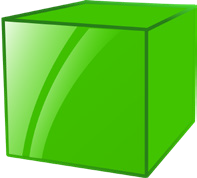 .........................................................Fen Bilimleri ÖğretmeniDaha fazla yazılı sorusu ve evraka  https://www.facebook.com/groups/fenkurduöğretmen grubumuzdan ulaşabilirsiniz.Ad Soyad:Sınıf:No:Tarih:İfadeArtırmakAzaltmak1. Paraşütlerin geniş yüzeyli yapılması.2. Buzdolapların altına tekerlek takılması.3. Gemilerin ön kısımlarının ‘’V’’ şeklinde yapılması.4. Kışlık botların tabanlarının girintili çıkıntılı olması.5. Araba motorlarına yağ konulması.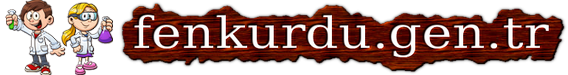 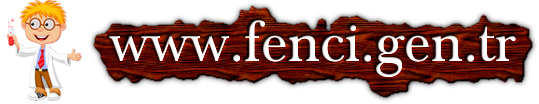 